	В  связи с кадровыми изменениями	администрация  ПОСТАНОВЛЯЕТ:1. Внести изменения в постановление администрации муниципального района «Печора» от 27	ноября 2018 г. № 1364 «О санитарно-противоэпидемической комиссии на территории МО МР «Печора» согласно приложению 1 к настоящему постановлению.2. Признать утратившим силу постановление администрации муниципального района «Печора» от 05.07.2021 г. №753  «О внесении     изменений    в    постановление администрации МР «Печора от 27.11.2018  г. № 1364».3.   Настоящее постановление вступает в силу со дня принятия и подлежит размещению на официальном сайте администрации муниципального района «Печора».4. Контроль за исполнением постановления возложить на заместителя руководителя администрации Т.И. Дячук.   Приложение к постановлению администрации МР «Печора»                                                                                        от  02.08.2021 г. № 895«Приложение 1к постановлению администрации МР «Печора»                                                                                        от  27.11.2018г. № 1364»Состав санитарно-противоэпидемической комиссии МР «Печора»______________________________АДМИНИСТРАЦИЯ МУНИЦИПАЛЬНОГО РАЙОНА «ПЕЧОРА»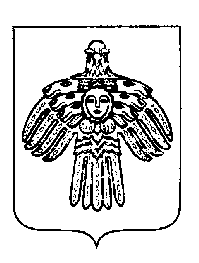 «ПЕЧОРА»  МУНИЦИПАЛЬНÖЙ  РАЙОНСААДМИНИСТРАЦИЯ ПОСТАНОВЛЕНИЕ ШУÖМПОСТАНОВЛЕНИЕ ШУÖМПОСТАНОВЛЕНИЕ ШУÖМ«  2  »   августа   2021 г.                                                                                                                                                   г. Печора,  Республика Коми                        № 895                  Глава муниципального района-руководитель администрации                                                                                                    В.А. СеровДячук Т.И.- заместитель руководителя администрации МР «Печора», председатель комиссии;Кузина Л.А.- начальник  территориального отдела Управления Федеральной службы по надзору в сфере защиты прав потребителей и благополучия человека по РК в городе Печоре, заместитель председателя комиссии (по согласованию);Глазкова О.Н. - ведущий эксперт сектора по связям с общественностью администрации МР «Печора», секретарь комиссии.Члены комиссии:Бака А.И.- главный врач ЧУЗ «Узловая поликлиника на станции Печора ОАО «РЖД» (по согласованию);Ванина Е.А.- и.о. главного врача ГБУЗ РК «Печорская центральная районная больница» (по согласованию);Махмутов А.И. - начальник ОМВД России по г.Печоре (по согласованию);Огаркова Е.А.- руководитель Печорского городского комитета по охране окружающей среды Министерства природных ресурсов и охраны окружающей среды Республики Коми (по согласованию);Пец Э.Э.- начальник управления образования МР «Печора»;Фетисова О.И. - заведующий сектором по связям с общественностью администрации МР «Печора»;Шадчин А.М.- начальник МКУ «Управление по делам гражданской обороны и чрезвычайным ситуациям муниципального района «Печора» (по согласованию).